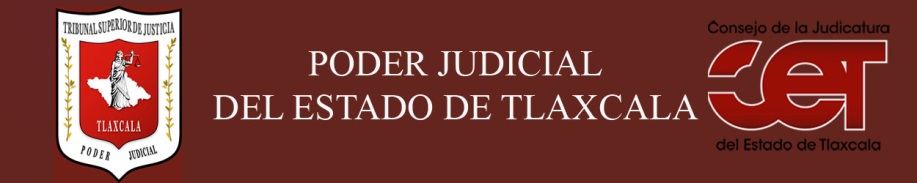 Formato público de Curriculum VitaeI.- DATOS GENERALES:I.- DATOS GENERALES:Nombre:Rufino Pérez FloresCargo en el Poder Judicial: Secretaria Proyectista de SalaÁrea de Adscripción: Primera Ponencia de la Sala Civil-FamiliarFecha de Nacimiento: (cuando se requiera para ejercer el cargo) 19 de Julio de 1972II.- PREPARACIÓN ACADÉMICA: II.- PREPARACIÓN ACADÉMICA: Último grado de estudios:Licenciatura en DerechoInstitución:Universidad Autónoma de TlaxcalaPeriodo:Agosto de 1990 a Diciembre de 1994Documento: Título y Cédula Profesional Título Profesional: Licenciado en DerechoCédula: Licenciado en Derecho número 3162741Estudios Profesionales:Institución: Periodo: Documento: Cédula: III.- EXPERIENCIA LABORAL: a)  tres últimos empleosIII.- EXPERIENCIA LABORAL: a)  tres últimos empleosIII.- EXPERIENCIA LABORAL: a)  tres últimos empleos1Periodo (día/mes/año) a (día/mes/año):Nombre de la Empresa:Nombre de la Empresa:Cargo o puesto desempeñado:Cargo o puesto desempeñado:Campo de Experiencia:  Campo de Experiencia:  2Periodo (día/mes/año) a (día/mes/año):Nombre de la Empresa:Nombre de la Empresa:Cargo o puesto desempeñado:Cargo o puesto desempeñado:Campo de Experiencia:  Campo de Experiencia:  3Periodo (día/mes/año) a (día/mes/año):Nombre de la Empresa:Nombre de la Empresa:Cargo o puesto desempeñado:Cargo o puesto desempeñado:Campo de Experiencia:  Campo de Experiencia:  IV.- EXPERIENCIA LABORAL: b)Últimos cargos en el Poder Judicial:IV.- EXPERIENCIA LABORAL: b)Últimos cargos en el Poder Judicial:IV.- EXPERIENCIA LABORAL: b)Últimos cargos en el Poder Judicial:Área de adscripciónPeriodo 1Secretario Proyectista de Sala14 de Enero de 2002 a la Fecha2Proyectista de Juzgado 16 de Marzo de 1999 al 13 de Enero de 20023Diligenciario de Juzgado16 de Noviembre de 1995 al 15 de Marzo de 1999V.- INFORMACION COMPLEMENTARIA:Últimos cursos y/o conferencias y/o capacitaciones y/o diplomados, etc. (de al menos cinco cursos)V.- INFORMACION COMPLEMENTARIA:Últimos cursos y/o conferencias y/o capacitaciones y/o diplomados, etc. (de al menos cinco cursos)V.- INFORMACION COMPLEMENTARIA:Últimos cursos y/o conferencias y/o capacitaciones y/o diplomados, etc. (de al menos cinco cursos)V.- INFORMACION COMPLEMENTARIA:Últimos cursos y/o conferencias y/o capacitaciones y/o diplomados, etc. (de al menos cinco cursos)Nombre del PonenteInstitución que impartióFecha o periodo1“CONVERSATORIO EN ORALIDAD EN MATERIA DE PROCEDIMIENTOS CIVILES-FAMILIARES”, organizado por el Coordinador Parlamentario del Partido Encuentro Social.Curso Taller “Control de Convencionalidad”, impartido por el Doctor Luis Fernando Rentería Barragán.Congreso del Estado de Tlaxcala.Tribunal Superior de Justicia del Estado de Tlaxcala19 y 20 de octubre de 2018.27, 28 y 29 de agosto de 2018.2Conversatorio de Derechos Humanos de Niñas, Niños y Adolescentes, con varios exponentes.Tribunal Superior de Justicia del Estado de Tlaxcala15 de agosto de 2018.3Conferencia “Derechos Humanos de Niñas, niños y Adolescentes”, impartida por la Licenciada Lucía Rodríguez Quintero.Tribunal Superior de Justicia del Estado de Tlaxcala15 de agosto de 2018.4Curso denominado “Gobierno Abierto y Tribunales Abiertos”, impartido por el Doctor Ricardo Alexis Valencia Lara.Tribunal Superior de Justicia en coordinación con el Instituto de Especialización Judicial y la Unidad de Transparencia y Protección de Datos Personales del Poder Judicial.28 de junio de 20185Conferencia denominada “Protocolo de actuación para quienes imparten justicia en casos que involucren la orientación sexual o la identidad de género”, impartida por el Licenciado José Manuel Ruiz Ramírez.Suprema Corte de Justicia de la Nación y Casa de la Cultura Jurídica de Tlaxcala.23 de mayo de 2018.6Conversatorio sobre Derecho Internacional Privado y Familiar, en la Ciudad de México, con varios exponentes.Secretaría de Relaciones Exteriores.19 y 20 de abril de 2018VI.- Sanciones Administrativas Definitivas (dos ejercicios anteriores a la fecha):VI.- Sanciones Administrativas Definitivas (dos ejercicios anteriores a la fecha):VI.- Sanciones Administrativas Definitivas (dos ejercicios anteriores a la fecha):VI.- Sanciones Administrativas Definitivas (dos ejercicios anteriores a la fecha):SiNoEjercicioNota: Las sanciones definitivas se encuentran especificadas en la fracción  XVIII del artículo 63 de la Ley de Transparencia y Acceso a la Información Pública del Estado, publicadas en el sitio web oficial del Poder Judicial, en la sección de Transparencia.xxxxxxVII.- Fecha de actualización de la información proporcionada:VII.- Fecha de actualización de la información proporcionada:Santa Anita Huiloac, Apizaco, Tlaxcala, a  04  de  enero  de  2019.Santa Anita Huiloac, Apizaco, Tlaxcala, a  04  de  enero  de  2019.